ประกาศสถาบันเทคโนโลยีพระจอมเกล้าเจ้าคุณทหารลาดกระบังเรื่อง นโยบายการบริหารความเสี่ยงสถาบันเทคโนโลยีพระจอมเกล้าเจ้าคุณทหารลาดกระบังสถาบันเทคโนโลยีพระจอมเกล้าเจ้าคุณทหารลาดกระบัง เป็นหน่วยงานที่มีความมุ่งมั่นในการบริหารจัดการองค์กรไปสู่ระดับสากลและเป็นองค์กรที่มีหลักธรรมาภิบาล (Good Governance)   ดังนั้น เพื่อให้สถาบันเทคโนโลยีพระจอมเกล้าเจ้าคุณทหารลาดกระบัง   มีระบบและกลไกในการบริหารความเสี่ยงตามมาตรฐานสากล
ที่เป็นรูปธรรม และเป็นไปตามหลักธรรมาภิบาล ลดปัจจัยเสี่ยงที่จะส่งผลกระทบต่อความสำเร็จขององค์กรให้อยู่ในระดับที่ยอมรับได้  โดยคำนึงถึงการบรรลุวิสัยทัศน์ และพันธกิจของสถาบัน  ประกอบกับมติคณะกรรมการบริหารความเสี่ยงสถาบันเทคโนโลยีพระจอมเกล้าเจ้าคุณทหารลาดกระบัง ครั้งที่ ๑ / ๒๕๖๐ เมื่อวันที่ ๑๘ ธันวาคม      พ.ศ. ๒๕๖๐ สถาบันเทคโนโลยีพระจอมเกล้าเจ้าคุณทหารลาดกระบัง จึงกำหนดนโยบายการบริหารความเสี่ยง ดังนี้สถาบันเทคโนโลยีพระจอมเกล้าเจ้าคุณทหารลาดกระบัง มุ่งส่งเสริมสนับสนุนให้มีการบริหารความเสี่ยงทั่วทั้งองค์กรแบบบูรณาการ  โดยมีการบริหารจัดการความเสี่ยงตามมาตรฐานสากล  มีการดำเนินการ
อย่างเป็นระบบและต่อเนื่องตามหลักธรรมาภิบาล หน่วยงานในสถาบันเทคโนโลยีพระจอมเกล้าเจ้าคุณทหารลาดกระบังทุกหน่วยงาน
ต้องดำเนินการบริหารความเสี่ยง ตามที่คณะกรรมการบริหารความเสี่ยงสถาบันเทคโนโลยีพระจอมเกล้าเจ้าคุณทหารลาดกระบังกำหนด โดยให้การดำเนินการบริหารความเสี่ยงเป็นส่วนหนึ่งของการปฏิบัติงานปกติ รวมทั้งส่งเสริมให้บุคลากรทุกคนได้รับรู้ มีส่วนร่วมในการดำเนินการและป้องกันความเสี่ยงที่จะเกิดขึ้นให้มีการติดตาม ประเมิน และรายงานผลการบริหารความเสี่ยงต่ออธิการบดีและสภาสถาบัน รวมทั้งมีการทบทวน ปรับปรุงอย่างสม่ำเสมอสอดคล้องกับบริบทที่เปลี่ยนแปลงไป และให้นำเทคโนโลยีมาใช้ในการบริหารจัดการความเสี่ยงทั้งนี้ ตั้งแต่บัดนี้เป็นต้นไปประกาศ  ณ  วันที่         ธันวาคม  พ.ศ. ๒๕๖๐                                                                     (ศาสตราจารย์สุชัชวีร์  สุวรรณสวัสดิ์)                                                    อธิการบดีสถาบันเทคโนโลยีพระจอมเกล้าเจ้าคุณทหารลาดกระบัง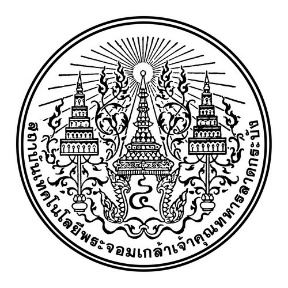 